Quiz 5ADirections: Answer each of the following questions. Be sure to use complete sentences where appropriate. For full credit be sure to show all of your work. Where appropriate answers should be boxed for clarity, written to the correct number of significant figures, and, include the proper units. Complete the following table (10 points):Answer the following questions about the Lewis structure (5 points): 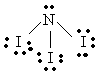 What is the formula of the compound?		____NI3 What is the name of the compound? 			___nitrogen triiodide How many bonding clouds on the central atom? 	___3How many nonbonding clouds on the central atom?	___1Is the molecular polar or nonpolar? 			__polar Answer the following questions about the Lewis structure (5 points): What is the formula of the compound?	___HF What is the name of the compound? 		__hydrogen fluorideWhat is the electron pair geometry? 		___linearWhat is the bond angle? 			___180° Is the molecular polar or nonpolar? 		___polar Compound NameMetal of known or variable charge?  CationAnionCompound Formula Magnesium phosphideKnownMg2+P3-Mg3P2Sodium nitrateKnownNa+NO3-NaNO3Iron(II) oxide VariableFe2+O2-FeO